MondayTuesdayWednesdayThursdayFriday1. Join us to celebrate our parents with some food. 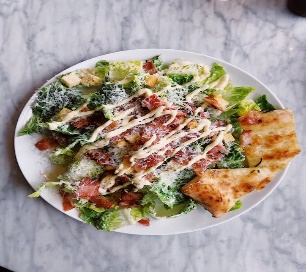 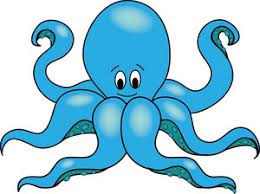 6. We will be making Octopus cakes.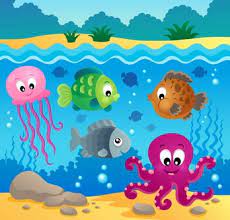 8. We will be exploring sea creatures for World Ocean Day!9. Please remember your Home Observations.12. We will be making fruit potions today.  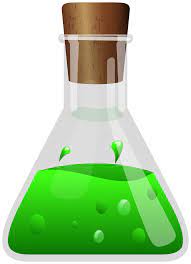 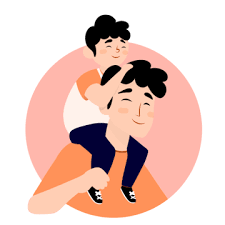 15. Let’s make Father’s Day crafts.16.  Come and join our Fathers Day stay and play.  4:30-6:00pm. 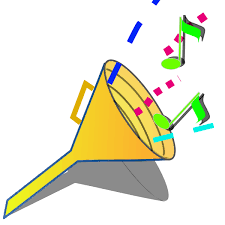 20. We will be exploring the sounds of different instruments.21. Lets make instruments for Music Day.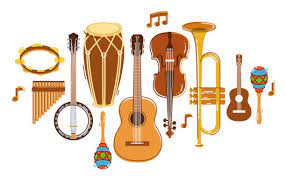 23. Don’t forget to vote for your GEM!26. Lets make fruit ice lollies.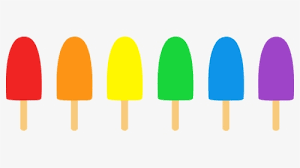 28. Celebrate Eid with us! We will be doing some food tasting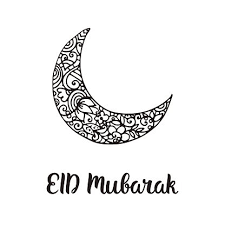 